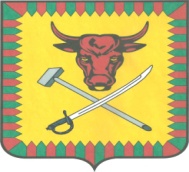 ИЗБИРАТЕЛЬНАЯ КОМИССИЯ МУНИЦИПАЛЬНОГО РАЙОНА «ЧИТИНСКИЙ РАЙОН»ПОСТАНОВЛЕНИЕ«13» июля 2018 года                                                                                  №40О заверении списка кандидатов в депутаты Совета муниципального района «Читинский район»  по одномандатным избирательным округам, выдвинутого избирательным объединением Читинского Местного отделения Забайкальского регионального отделения Партии «ЕДИНАЯ РОССИЯ»Рассмотрев документы, представленные избирательным объединением Читинского Местного отделения Забайкальского регионального отделения Партии «ЕДИНАЯ РОССИЯ» для заверения списка кандидатов, выдвинутого по одномандатным избирательным округам,  в  соответствии со статьей 44 Закона Забайкальского края «О муниципальных выборах в Забайкальском крае», избирательная  комиссия муниципального района «Читинский район»постановляет:1. Заверить список кандидатов в депутаты Совета муниципального района «Читинский район», выдвинутый избирательным объединением Читинского Местного отделения Забайкальского регионального отделения Партии «ЕДИНАЯ РОССИЯ» по одномандатным избирательным округам в количестве 12  человек 13 июля 2018 года в 11.34 ч. (прилагается).2. Выдать уполномоченному представителю избирательного объединения Читинского Местного отделения Забайкальского регионального отделения Партии «ЕДИНАЯ РОССИЯ» копию заверенного списка кандидатов, выдвинутого по одномандатным  избирательным округам. 3. Направить настоящее постановление для опубликования в газету  "Ингода" и на странице избирательной комиссии муниципального района «Читинский район» в информационно-телекоммуникационной сети «Интернет».4. Возложить контроль за исполнением настоящего постановления на Звенигородскую О.В., заместителя председателя избирательной комиссии муниципального района «Читинский район».Председатель избирательной комиссии                                  Павлова Л.П. Секретарь избирательной комиссии                                     Голобокова О.А.Утвержден постановлением избирательной комиссиимуниципального района«Читинский район»                                                                                                                      №40 от 13.07.2018г. СПИСОКкандидатов в депутаты Совета муниципального района «Читинский район» по одномандатным избирательным, выдвинутый избирательным объединением Читинского Местного отделения Забайкальского регионального отделения Партии «ЕДИНАЯ РОССИЯ»Зайдель Вильгельм Вильгельмович по Маккавеевскому №1 одномандатному избирательному округуЗайдель Анатолий Вильгельмович по Новинскому №2 одномандатному избирательному округу,Дмитриев Евгений Викторович по Кручининскому №3 одномандатному избирательному округуДубищев Александр Александрович  по Атамановскому Восточному №4 одномандатному избирательному округуКрючков Анатолий Семенович по Атамановскому Центральному №5 одномандатному избирательному округуРюмкин Алексей Иванович по Елизаветинскому №6 одномандатному избирательному округуЛесков Денис Сергеевич по Засопкинскому №7 одномандатному избирательному округуМизинова Елена Григорьевна по Смоленскому №8 одномандатному избирательному округуБурак Олег Николаевич по Верх-Читинскому №9 одномандатному избирательному округуСурин Игорь Вячеславович по Домнинскому№10 одномандатному избирательному округу Петрова Елена Анатольевна по Ингодинскому №11 одномандатному избирательному округу Гатапов Чойнзын-Доржи Шагдарович по Яблоновскому  №12 одномандатному избирательному округуПредседатель избирательной комиссии                                  Павлова Л.П. Секретарь избирательной комиссии                                     Голобокова О.А. 